Place Value Word ProblemsEach pair of cards has a total of 70.Write numbers to complete the pairs. One is done for you. 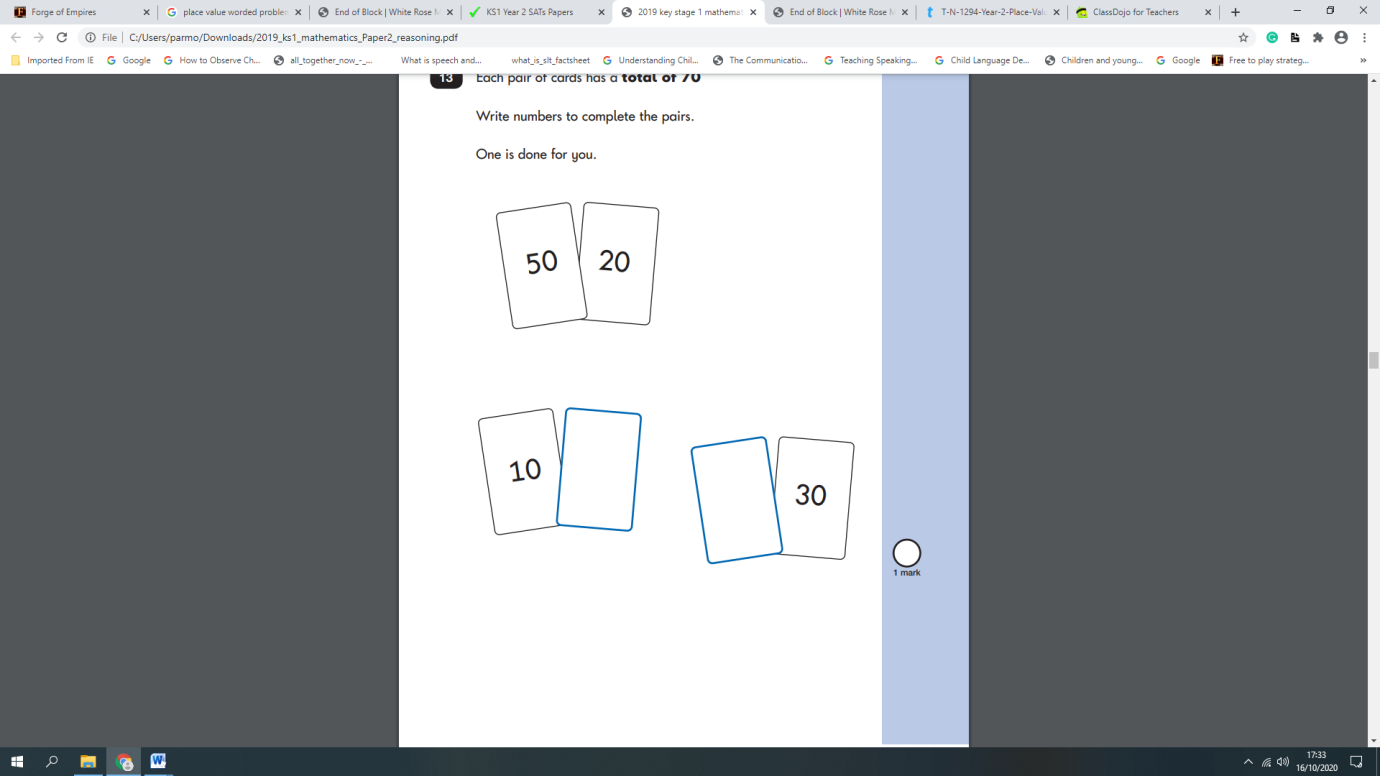 The chart shows the number of stickers four children have.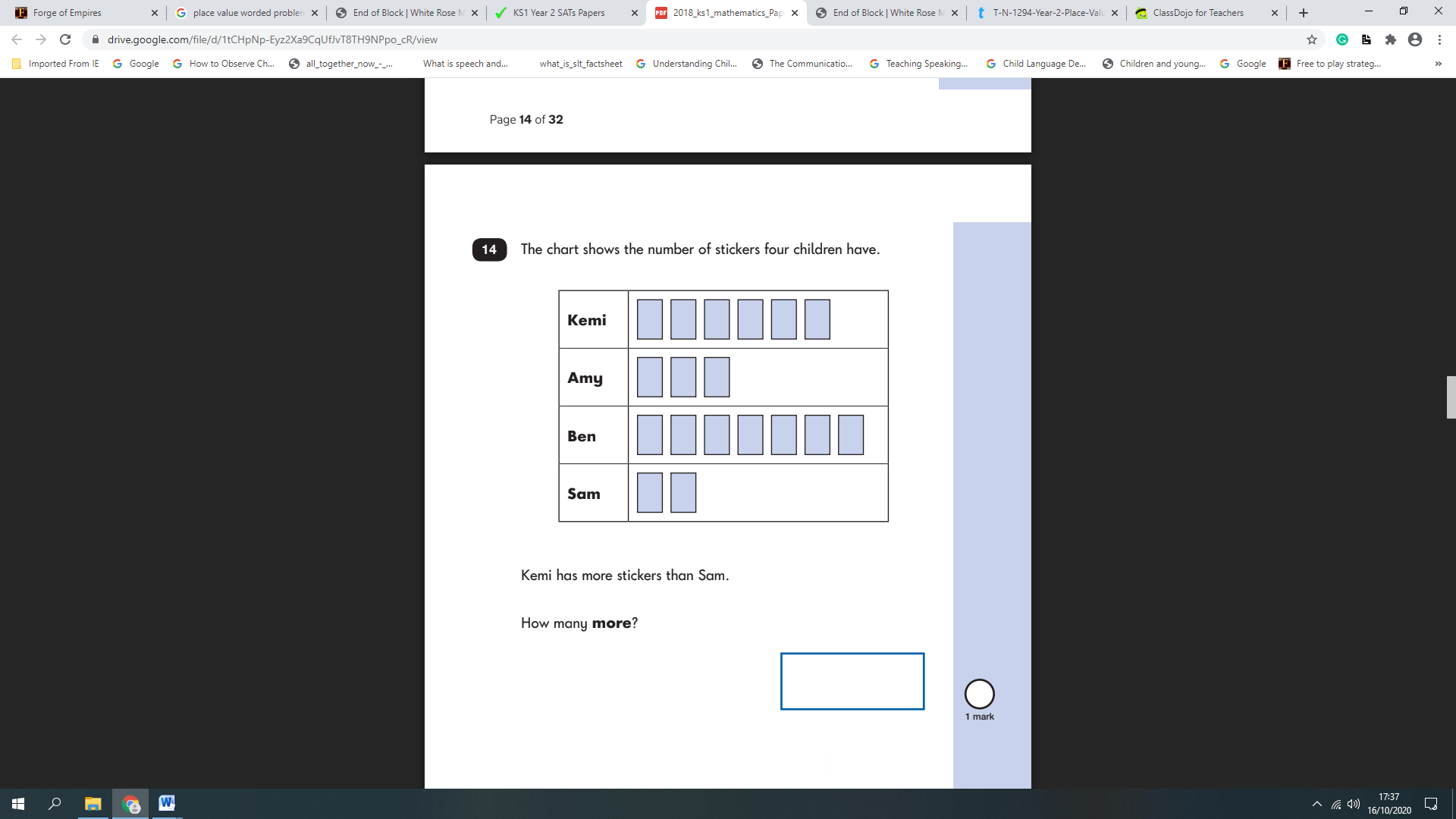 Ben has more stickers thanSamHow many more?Put a digit into each empty box to make the calculation correct.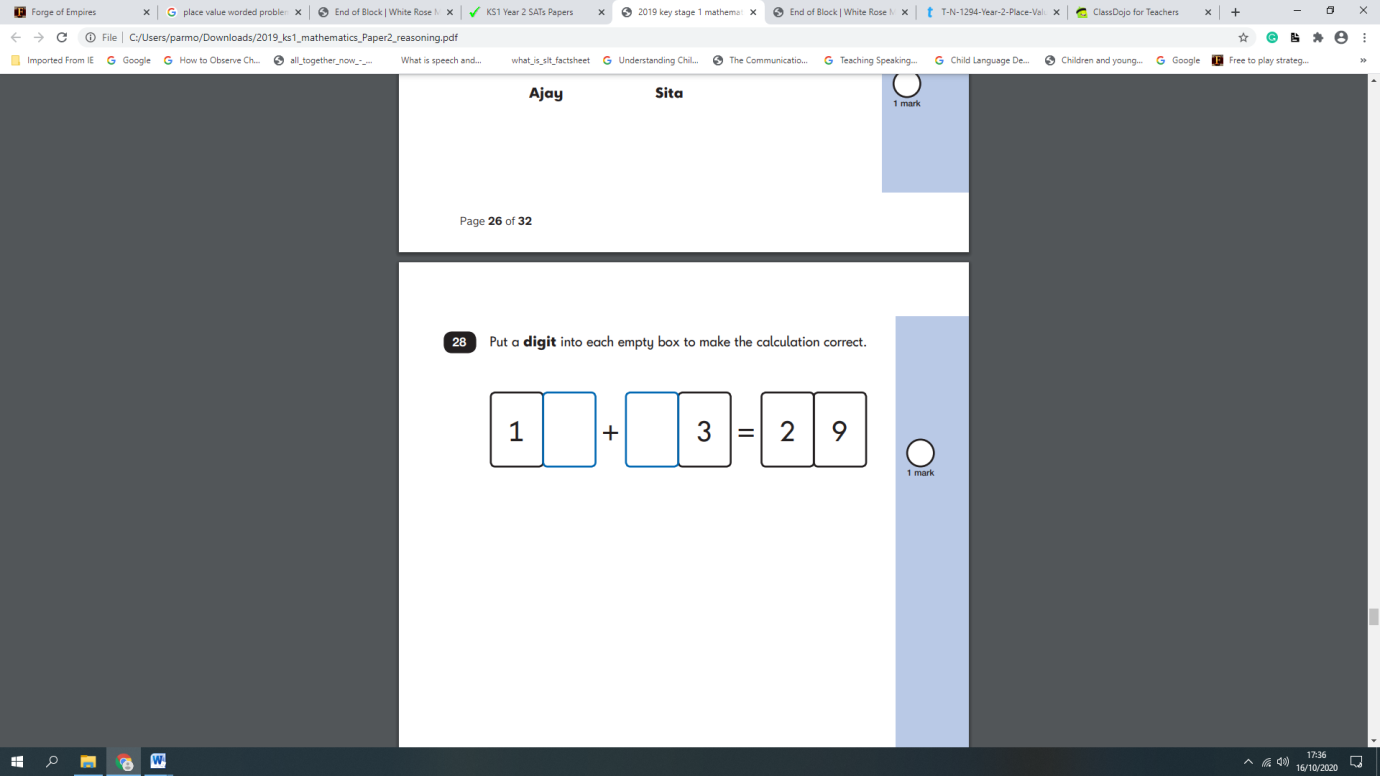 Draw more counters on the tens frame so that Eva’s number and Jack’s number are equal.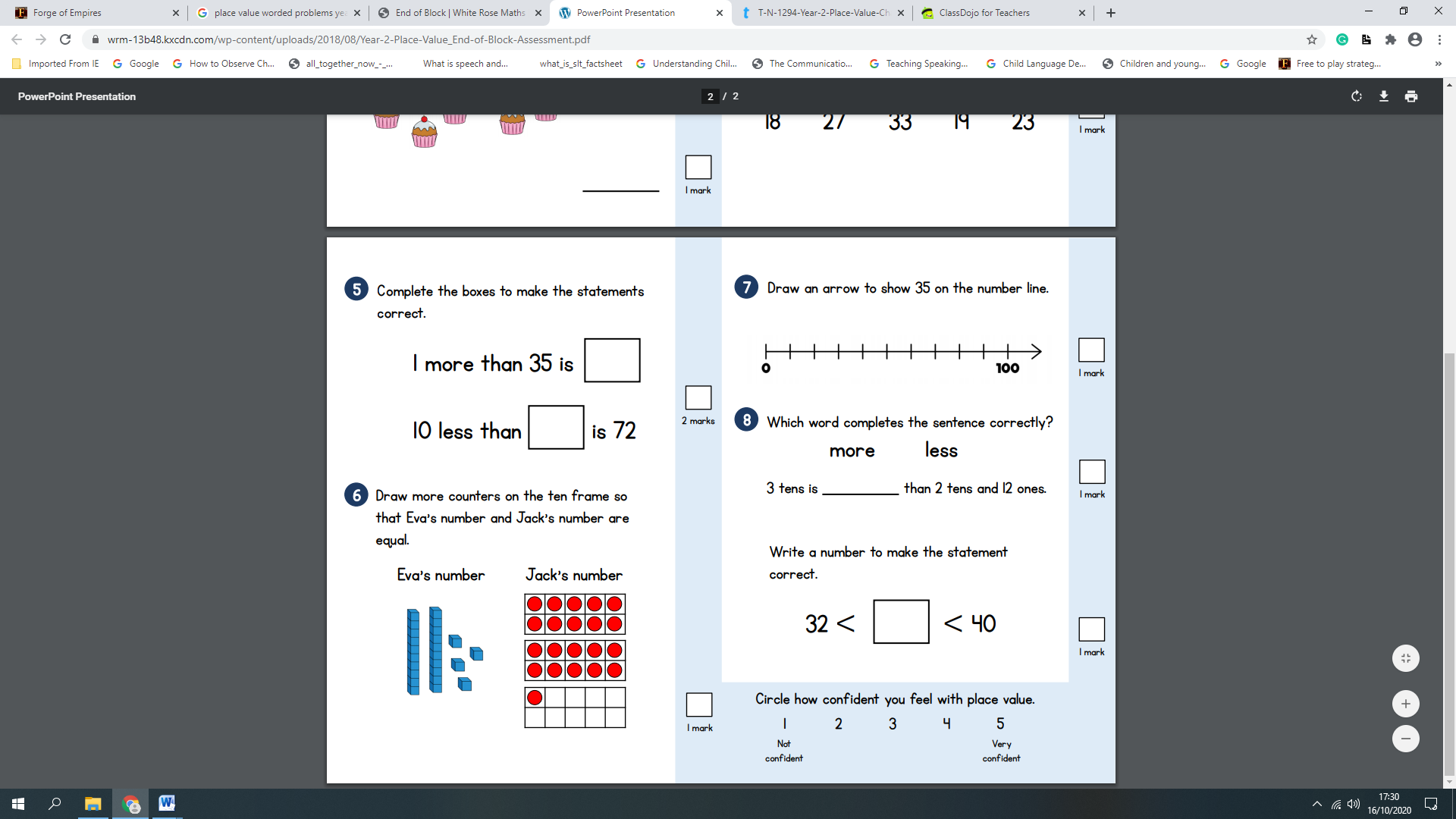 Complete the boxes to make the statements correct. 1 more than 95 is less than is 92 isMy number is greater than 97 and less than 105 . What could my numbers be? There are 56 crayons in a red box and 74 in a blue box.     Which box has more crayons?How many more? Dom bought 80 apples. John bought 65 apples. How many fewer apples does John have? Abbie has 112 red beads, 134 blue beads and 102 yellow beads. Which colour does she have the least of? Sam’s number has 9 tens and 3 ones. Mike has 7 tens less than Sam.      What is Mike’s number?